Materials Science Explorations Challenge n°8 - 40’Materiali Self-folding Il Self-folding è un processo che fa sì che un predefinito modello 2D si pieghi con elevata precisione nella struttura 3D desiderata. Le applicazioni sono molteplici: nell'imballaggio, nellal movimentazione, nella sensoristica…. Simuleremo questo fenomeno, realizzato nei laboratori a scala molecolare , tramite la stampa a getto di inchiostro di un pattern predefinito su un foglio di polimero pre-stressato .Il foglio -riscaldato uniformemente ad una temperatura superiore ai 120 °C –si ridurrà del 50/60%. Questi fogli sono disponibile in commercio come giocattoli sotto il nome commerciale di Shrinky-Dinky. Le linee nere (cioè le “cerniere”) sono ottenute utilizzando una normale stampante collegata la PC, con stampa su entrambi i lati dei fogli trasparenti. Le cerniere assorbono selettivamente la luce e riscaldano il polimero sottostante provocando il restringimento del polimero, contemporaneamente la parte non annerita non si restringe o comunque si restringe meno. I fogli polimerici 2D possono così piegarsi in pochi secondi in complesse strutture 3D (cubi, tetraedri, etc…).Guarda il video "3D objects just add light” su YouTube (dura meno di 1') https://www.youtube.com/watch?v=NKRWZG67dtQ del Dipartimento di Chimica e Ingegneria Biomolecolare dell'Università del North Carolina (USA).Sul banco c’è un foglio di plastica dello stesso tipo mostrato nel video. Si tratta di Shrinky-Dinky (SD) un foglio di polimero pre-stressato. Con un pennarello nero disegna lo sviluppo nel piano di una figura geometrica 3D (ad es un cubo aperto o un poliedro). Fai attenzione a disegnare le linee nere su entrambi i lati del foglio e che siano sufficientemente larghe. Le linee troppo sottili non funzionano! La sfida consiste nel realizzare una struttura Self-folding che funzioni [Suggerimento: NON esagerare con le dimensioni. 2,5 cm per la dimensione laterale del cubo sarà ok!]Accendi la piastra e preriscaldala a 80-90 ° C. Usa un foglio di alluminio può proteggere la superficie della piastra e una lastra di vetro come superficie piana su cui lavorare e appoggiare il tuo modello.Metti la struttura SD disegnata sulla piastra riscaldante usando le pinzette e regola la distanza tra la lampada a infrarossi (IR) e la piastra , circa 5 cm.Accendi la lampada a infrarossi e osserva come si piega la SD. Girare un video!Quando il processo di piegatura è completo spegni la lampada (o semplicemente rimuovi il campione). ATTENZIONE! Se esponi l'SD al calore troppo a lungo, esso si deformerà a causa dell’eccessivo riscaldamento.	
D1. Discuti con il tuo team una possibile applicazione innovativa per questo materiale.	
D2. Lo Shrinky-Dinky è un materiale piuttosto costoso, quindi vale la pena cercare alternative. Prova altri campioni di plastica: qualcuno di loro mostra di restringersi in modo simile allo Shrinky Dinky?RICHIESTA:-> un video di una delle forme 2D +una forma 3D piegata [scegli le migliori]-> rispondi  alle domande D1 and D2Foglio risposte						GRUPPO N°___________Sifda.8 --- Materiali Self-folding D1D2VIDEO	[Invialo con Whatsapp al tuo gruppo – Leggi le istruzioni generali per condividere file]Descrizione del Video:Ricorda di consegnare la tua forma 3D (migliore) all’insegnante al termine dell’attività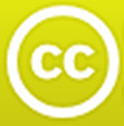 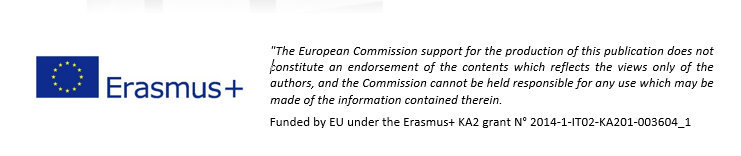 